STUDIUEvaluarea accesibilității programelor educaționale și mijloacelor asistive în instituțiile de învățământ profesional tehnic Martie 2024AO Centrul pentru Drepturile Persoanelor cu DizabilitățiAutor: Ion CibotăricăAceastă publicație a fost realizată  de către Asociația Obștească Centrul pentru Drepturile Persoanelor cu Dizabilități în cadrul proiectului ”Împreună dezvoltăm servicii de angajare incluzivă a persoanelor cu dizabilități în mun. Chișinău și r. Criuleni”, finanțat de către Uniunea Europeană (contract #2020/422-271) și cofinanțat de Suedia prin intermediul Fundației Est-Europene. Opiniile exprimate aparțin autorului și nu reflectă neapărat punctul de vedere al donatorilor.CUPRINSINTRODUCEREEducația reprezintă un drept fundamental al tuturor persoanelor, inclusiv celor cu dizabilități, având un rol esențial în dezvoltarea unei societăți prospere. Educația oferă posibilități de dezvoltare personală și profesională, fiind un factor important în îmbunătățirea calității vieții și crearea unui mediu social mai echitabil și competitiv. Sistemul de învățământ are rolul de a pregăti tinerii pentru a deveni cetățeni responsabili și competenți, capabili să-și valorifice potențialul și să contribuie la dezvoltarea comunității locale. De asemenea, educația joacă un rol crucial în lupta împotriva sărăciei, discriminării și excluziunii sociale. Prin intermediul educației, persoanele sunt capabile să depășească dificultățile create de contextul socio-economic și să acceseze oportunități de creștere și dezvoltare personală.În Republica Moldova, s-au făcut pași către educația incluzivă, dar provocările persistă, în special în școlile profesionale. Aceste instituții joacă un rol crucial în dotarea persoanelor cu abilități practice pentru forța de muncă. Cu toate acestea, asigurarea accesului egal și a sprijinului pentru elevii cu dizabilități rămâne o preocupare semnificativă. În acest articol, aprofundăm problemele cu care se confruntă persoanele cu dizabilități în școlile profesionale din Republica Moldova și propunem recomandări de îmbunătățire.Conform datelor oficiale, în anul de studii 2022-2023, activau 90 de instituții de învățământ profesional tehnic (ÎPT), dintre care: 41 școli profesionale, 36 colegii și 13 centre de excelență. În aceste instituții, își făceau studiile 32.143 elevi. În total, în sistemul ÎPT activează 5.060 de cadre didactice. Dintre aceștia, aproximativ 350 de persoane au beneficiat de instruiri privind implementarea educației incluzive. Conform Sistemului Informațional de Management în Educație (SIME), 671 de elevi cu CES și/sau cu dizabilități își făceau studiile în ÎPT în anul de studii 2021-2022. În lipsa dezvoltării și capacitării unui sistem de incluziune a copiilor cu dizabilități în ÎPT, accesul acestora rămâne redus și sporadic, iar asigurarea dreptului lor la educație este îngrădită. Peste 50% dintre absolvenții cu CES și/sau cu dizabilități ai învățământului secundar general, ciclul I, nu-și continuă studiile la următoarea treaptă educațională.Metodologia realizării studiului „Evaluarea accesibilității programelor educaționale și mijloacelor asistive în instituțiile de învățământ profesional tehnic” a constat în: realizarea cercetării din oficiu a legislației și actelor normative; analiza documentelor și studiilor publicate; interviuri cu administrația școlilor profesionale (Școala profesională nr. 11, Școala profesională nr. 7, Centrul de Excelență în Industria Ușoară, Centrul de Excelență în Construcții, Insula Speranțelor, Școala Profesională Criuleni) și elevii instituțiilor. Studiul examinează problema cercetată în special din perspectiva provocărilor de incluziune a elevilor cu dizabilități în ÎPT și problemelor de acces la cursurile de formare profesională oferite de ANOFM.ANALIZA CADRULUI NORMATIVCadrul normativ în acest domeniu este constituit din legislație specială ce reglementează educația în instituțiile de învățământ profesional tehnic și din categorii de acte normative ce reglementează drepturile persoanelor cu dizabilități.Codul Educației, Articolul 59. Sistemul de învățământ profesional tehnic, prevede că „(1) Sistemul de învățământ profesional tehnic include ansamblul instituţiilor de învățământ care oferă programe de: a) formare profesională a muncitorilor calificaţi, a maiştrilor, tehnicienilor şi altor categorii de specialişti în conformitate cu Cadrul Naţional al Calificărilor etc.; b) recalificare a muncitorilor şi specialiştilor în diverse domenii de formare profesională; c) consolidare a competenţelor profesionale ale muncitorilor calificaţi, în conformitate cu cerinţele economiei şi ale pieţei muncii.”Legea privind incluziunea socială a persoanelor cu dizabilități nr. 60 din 30.03.2012, la articolul 32. Pregătirea profesională, ridicarea nivelului  profesional şi instruirea  persoanelor cu dizabilităţi, prevede că „Statul, prin intermediul Ministerului Educației și Cercetării, altor autorităţi publice centrale şi locale competente,  garantează asigurarea persoanelor cu dizabilităţi cu material didactic şi instructiv, inclusiv cu material pentru nevăzători (în sistem Braille), pentru slabvăzători (cu litere pronunţate), literatură în variantă sonoră, inclusiv cu sisteme auditive pentru învăţarea în grup, asigurarea transpunerii în limbaj mimico-gestual pentru persoanele cu deficienţe de auz, în perioada pregătirii profesionale (inclusiv în perioada orientării, formării şi reabilitării profesionale), a educaţiei, instruirii şi perfecţionării, conform legislaţiei.Repere metodologice privind educația incluzivă în învățământul profesional tehnic, Anexa nr. 1 la ordinul MECC nr. 1430 din 25.09.2018, modificat prin ordinul MECC nr. 1486 din 13.11.2019Perioada de experimentare a educației incluzive a fost de doi ani de studii (01.10.2018 – 22.06.2020)7 instituții de învățământ profesional tehnic au aplicat experimental implementarea Reperelor metodologice: Centrul de excelență în informatică și tehnologii informaționale, Centrul de excelență în servicii și prelucrarea alimentelor, Centrul de excelență în energetică și electronică, Colegiul Tehnologic din Chişinău, Colegiul Agroindustrial din Rîşcani, Școala Profesională nr. 7 din mun. Chișinău, Școala Profesională nr. 11 din mun. Chișinău, Școala Profesională nr. 5 din mun. Bălți, Școala Profesională din or. Rîşcani. Reperele metodologice descriu detaliat procedura de admitere și de organizare a procesului educațional în ÎPT din perspectiva educației incluzive.Persoanele cu CES participă la concursul de admitere în conformitate cu prevederile Regulamentului respectiv aprobat de Ministerul Educației, Culturii şi Cercetării, inclusiv la cota prevăzută pentru persoanele cu dizabilități.  Regulamentul de organizare şi desfășurare a admiterii în instituţiile de învăţământ profesional tehnic la programe de formare profesională tehnică secundară, Ordinul MEC nr. 894 din 12.06.2018, predeve că 20% din numărul total de locuri cu finanțare bugetară se alocă pentru anumite categorii de candidații, printre care și „copiii cu dizabilitate severă, accentuată și medie” și „copiii care au părinți cu dizabilitate severă”. Regulamentul de organizare şi desfăşurare a admiterii la programe de formare profesională tehnică postsecundară și postsecundară nonterțiară, Anexa nr.2 la Ordinul nr. 894 din 12.06.2018  de asemenea prevede că se rezervează: 15 la sută din numărul total de locuri (la fiecare specialitate), prevăzute în planul de admitere cu finanţare bugetară, pentru șapte categorii de candidaţi dintre care și  „copiii cu dizabilitate severă, accentuată și medie”, precum și „copiii care au părinți cu dizabilitate severă”.Dosarul de acte pentru înscrierea la concursul de admitere a candidatului cu CES conține Fișa de evaluare psihopedagogică și orientare școlară/profesională emisă de către Serviciul raional/municipal de asistență psihopedagogică și Programul individual de reabilitare şi incluziune socială. Pentru meseriile la care se organizează proba de aptitudini, evaluarea prevocațională a persoanelor cu CES va fi însoțită de o analiză a riscurilor, inclusiv din perspectiva posibilităţii de practicare a ocupaţiei şi angajării ulterioare în câmpul muncii. În scopul integrării educaționale și socioeconomice, persoanelor cu CES se recomandă evaluarea aptitudinilor și a capacităților profesionale în cadrul Centrelor de Ghidare în Carieră ale ANOFM. Contraindicația/incapacitatea din punct de vedere medical de a desfășura activitatea la locul de muncă în profesia/ocupația cu factori profesionali de risc la locul de muncă poate servi drept temei pentru neadmitere la profesia dată.Satisfacerea cerințelor educaționale speciale ale persoanelor presupune abordarea individualizată, prin măsuri de creare a mediului educațional la necesitățile persoanei cu CES. Prin acomodare rezonabilă se înțelege orice modificare sau ajustare a spațiului de învățare, a programului de formare profesională sau a modalității de realizare a procesului de predare-învățare-evaluare şi de instruire practică, care face posibilă incluziunea educațională şi socială a persoanelor cu CES. Individualizarea presupune reconstrucția continuă a corelațiilor între principalele componente ale procesului educațional, care se realizează prin intervenții curriculare, tehnologii și suporturi didactice adecvate, dar și prin asistarea elevului, după caz, de către cadrul didactic de sprijin, psiholog și alți specialiști în terapii specifice. Persoanele cu CES, înmatriculate în instituția de ÎPT, participă la procesul educațional prin: 1) realizarea programului  de formare profesională la meseria/specialitatea, cu sprijin adecvat, în grupa de elevi; 2) participarea la activități individuale de învățare și suport; 3) accesarea învățământului la distanță, în cazul în care nu este posibilă deplasarea persoanei cu dizabilitate severă la instituția de învățământ și în condițiile stabilite de instituția de ÎPT, cu acordul Ministerului Educaţiei, Culturii şi Cercetării.Individualizarea procesului educațional pentru elevii cu CES se organizează prin adaptări curriculare, pe două căi: Adaptările curriculare  presupun adaptarea strategiilor de predare-învățare-evaluare, asigurând formarea finalităților de studii conform Curriculumului în ÎPT. Adaptările curriculare se stabilesc, prin consens, de către echipa PEI și se consemnează în PEI-ul elevului. Individualizarea procesului educațional prin adaptări curriculare presupune identificarea și utilizarea acelor strategii de predare-învățare-evaluare, care asigură progrese în dezvoltarea copilului, elevului cu CES, corelarea/adaptarea acestora la potențialul elevului, pentru asigurarea realizării finalităților educaționale conform Curriculumului în ÎPT. La acest tip de adaptări se referă: 1) Adaptările psihopedagogice – modificări operate în proiectarea și realizarea fiecărei componente a procesului educațional: predare, învățare, evaluare, pentru a facilita încadrarea persoanei cu CES  în procesul educațional efectiv; 2) Adaptările în materie de evaluare – modificări ale metodelor/tehnicilor de evaluare, stabilite pentru a facilita demonstrarea potențialului persoanei cu CES și a competențelor achiziționate; 3) Adaptări ambientale – schimbări în mediul fizic al instituției (săli de clasă, spații de uz comun),  care să asigure accesul efectiv al persoanei la procesul de învățare.Modificările curriculare - modificarea finalităților, conținuturilor și/sau strategiilor, în funcție de potențialul elevului. Curriculumul modificat se va elabora pentru elevii cu CES, al căror potențial de învățare nu corespunde finalităților de studii și pot cuprinde discipline/module/unități de curs obligatorii și opționale, activități specifice de intervenție și suport, activități colective, de grup și individuale. Decizia cu privire la elaborarea curriculumului modificat ține de competența cadrului didactic la disciplină/modul/unitate de curs, examinată și agreată de echipa PEI. Modificările curriculare se stabilesc din perspectiva asigurării implicării plenare a elevului în procesul educațional și pot fi operate pentru una sau mai multe discipline/module/unități de curs, urmărind ca intervențiile curriculare să nu afecteze pregătirea profesională a persoanei cu CES și să asigure posibilitatea de încadrare ulterioară în câmpul muncii. 18. Modificările curriculare la discipline/module/unități de curs pot fi realizate prin: Simplificare – reducerea parțială a gradului de complexitate a conținuturilor;Excludere – elevul nu va studia una sau unele discipline/module/unități de curs ori conținuturi, pe care persoana cu CES nu le poate accesa/achiziționa;Comasare –  de exemplu, integrarea a două sau mai multe discipline/module/unități de curs. Modificările curriculare se vor opera cu condiția că acestea nu afectează pregătirea profesională adecvată pentru practicarea viitoarei meserii/profesii/specialitățiPersoanelor cu CES care au realizat programul de formare profesională conform unui curriculum modificat și au susținut probele de evaluare și calificare în ÎPT li se eliberează diploma de studii profesionale cu mențiunea „Calificare parțială” și suplimentul descriptiv al actului de studii precum și extrasul din PEI în care se indică, după caz, informații speciale privind parcurgerea programului de formare profesională de către persoana cu CES, relevante angajării și practicării viitoarei profesii.Anexa nr. 2 la Reperele metodologice privind educația incluzivă în IPT aprobate prin Ordinul MECC nr. 1430 din 25.09.2018 (modificat prin ordinul MECC nr. 1486 din 13.11.2019) prevede Adaptări posibile pentru candidații cu cerințe educaționale speciale în cadrul învățământului profesional tehnic.Adaptarea condițiilor de evaluareExtinderea argumentată a timpului destinat efectuării evaluărilor scrise cu 25 %, excepție fiind sarcinile practice bazate pe procesele tehnologice, în cazul cărora criteriul de timp este esențial;Extinderea argumentată cu 25% a timpului în cazul evaluării orale;Realizarea unei pauze în cadrul evaluării scrise, în caz de necesitate (sunt permise maximum 2 pauze a câte 10 minute fiecare. Timpul de pauze nu este luat în considerare la calculul timpului de evaluare);Realizarea evaluării cu un asistent individual (cadru didactic de sprijin) – citire, scriere;Asigurarea, după caz, a posibilităţii de comunicare prin utilizarea sistemului Braille;Asigurarea, după caz, a posibilităţii de comunicare prin limbajul mimico-gestual (inclusiv posibilitatea asigurării unui interpret autorizat);Asigurarea unui spațiu adaptat specificului dizabilității: acces arhitectural în clădire, grup sanitar adaptat, acces arhitectural la sala de evaluare, iluminare specială, reducerea/amplificarea stimulenților vizuali și auditivi.Adaptarea materialelor pentru evaluareTraducerea în limbajul  Braille;Editarea/tipărirea textelor cu caractere mărite, cu ajustări grafice, cromatice etc.Utilizarea echipamentelorScrierea sarcinilor de evaluare la computer;Utilizarea computerului în calitate de suport pentru citirea materialelor pentru examen, inclusiv a cititoarelor de ecran;Utilizarea unui echipament de scriere Braille;Utilizarea calculatorului adaptat (este adus de către candidați);Utilizarea echipamentelor de mărit (lupă, lupă digitală, etc - aduse de candidat).În vederea asigurării educației incluzive la toate nivelele sistemului educațional , a fost aprobat Programul de dezvoltare a educației incluzive în Republica Moldova pentru anii 2024 – 2027, prin Hotărârea Guvernului nr. 950 din 06.12.2023. În ceea ce privește învățământul profesional tehnic, acesta prevede o listă de acțiuni grupate în cadrul a două obiective. Obiectivul specific 1.2 Asigurarea accesului copiilor/tinerilor cu CES și/sau cu dizabilități în ÎPT prin dezvoltarea și implementarea cadrului metodologic privind educația incluzivă în ÎPT și a mecanismului de finanțare, astfel încât, până în 2027, cota celor incluși să constituie 3% din numărul total de copii/tineri incluși la acest nivel de învățământ. Valoarea de bază în anul de studii 2020-2021 a fost  1.5% . Acțiunea 1.2.1. Dezvoltarea și aprobarea mecanismului de asigurare a trecerii copiilor cu CES și/sau cu dizabilități din ÎG în ÎPT.Acțiunea 1.2.2. Aprobarea rezultatelor pilotării educației incluzive în 9 instituții din ÎPT, în baza  Reperelor metodologice privind implementarea educației incluzive în ÎPT  (reglementate prin Ordinul MECC nr. 1430 din 25.09.2018, completat prin Ordinul nr.1486 din 13.11.2019).Acțiunea 1.2.3. Aprobarea și implementarea la nivel național a modelului de incluziune a copiilor/tinerilor cu CES și/sau cu dizabilități în ÎPT, în baza Reperelor metodologice.Acțiunea 1.2.4. Elaborarea mecanismului de asigurare financiară a incluziunii copiilor/tinerilor cu CES și/sau cu dizabilități în ÎPT.Acțiunea 1.2.5. Pilotarea și aprobarea mecanismului de finanțare a educației incluzive în ÎPT.Acțiunea 1.4.5. Accesibilizarea și adaptarea eșalonată, în conformitate cu standardele aprobate, a  80% din ÎPT la cerințele elevilor cu dizabilități fizice, intelectuale, cu dizabilități de auz, de văz, cu TSA. Pentru realizarea acestei activități au fost planificate 9,2 milioane lei, din resurse externe.Acțiunea 1.5.4. Asigurarea eșalonată, în baza mecanismului aprobat, a ÎPT ce au integrat elev/elevi cu dizabilități fizice, intelectuale, cu dizabilități de auz, de văz, cu TSA cu echipament și tehnologii asistive. Pentru realizarea acestei activități au fost planificate 1,08 milioane lei, din resurse externe.Obiectivul specific 2.1.3. Asigurarea educației incluzive de calitate pentru copiii/tinerii cu CES și/sau cu dizabilități în ÎPT, astfel încât, până în 2027, numărul instituțiilor din ÎPT ce prestează servicii de educație incluzivă să crească la 10%. Valoarea de bază fiind  1% . Acțiunea 2.1.3.1. Dezvoltarea și aprobarea structurii-model PEI pentru elevul cu CES din ÎPT. Acțiunea 2.1.3.2. Asigurarea asistenței individualizate oferite de CDS pentru elevii cu CES și/sau cu dizabilități din ÎPT, în baza nevoilor individuale.Acțiunea 2.1.3.3. Dezvoltarea, aprobarea și implementarea mecanismului de asigurare a trecerii din ÎPT pe piața muncii a absolvenților cu CES și/sau cu dizabilități.Acțiunea 2.1.3.4. Organizarea formării continue a cadrelor didactice (inclusiv din serviciile de suport) și manageriale din ÎPT în domeniul asigurării educației incluzive, prin intermediul Centrelor de Excelență.Acțiunea 2.1.3.5. Diseminarea suporturilor metodologice pentru asigurarea educației incluzive în ÎPT (sesiuni de diseminare a ghidului metodologic privind incluziunea copiilor/tinerilor cu CES și/sau cu dizabilități în ÎPT).Acțiunea 2.4.6. Elaborarea suporturilor metodologice în sprijinul părinților copiilor cu CES și/sau cu dizabilități (ghid pentru părinți privind incluziunea educațională a copiilor cu CES și/sau cu dizabilități în ÎPT).În legătură cu obiectivele și activitățile prevăzute în Programul educației incluzive pentru anii 2024 – 2027, pentru asigurarea educației incluzive în ÎPT, acestea acoperă principalele probleme existente. Provocarea fiind implementarea activităților propuse, soluțiile concrete vor fi recomandate pentru modelul de incluziune a copiilor cu dizabilități în ÎPT și modalitățile de asigurare a asistenței individualizate oferite (cadrul didactic de sprijin, interpret, tehnologii asistive), în baza nevoilor individuale.2. PROBLEME IDENTIFICATE ÎN ACCESIBILITATEA PROGRAMELOR EDUCAȚIONALE ȘI MIJLOACELOR ASISTIVE ÎN INSTITUȚIILE DE ÎNVĂȚĂMÂNT PROFESIONAL TEHNICLipsa unui cadru normativ unitar privind educația inclusivă în ÎPTSingurul act normativ care reglementează detaliat acest domeniu îl reprezintă Reperele metodologice privind educația incluzivă în învățământul profesional tehnic (Ordinul MECC nr. 1430/2018, modificat prin Ordinul MECC nr. 1486/2019), care, însă, face referire la exercițiul de pilotare a modelului de incluziune a copiilor cu CES și/sau cu dizabilități în câteva instituții din ÎPT, prevăzut pentru o perioadă limitată de timp (1 octombrie 2018-22 iunie 2020). Nu există un model de incluziune a copiilor cu dizabilități în ÎPT care să includă serviciile de educație incluzivă prin cadrul didactic de sprijin, modalități reglementate de individualizare a procesului educațional în baza Planului Educațional Individualizat (PEI), lipsește o structură-model a PEI care să fie aprobată, reglementată, nu este aprobat un mecanism financiar funcțional pentru educația incluzivă în ÎPT. Serviciile specializate de suport pentru elevii cu dizabilități sunt limitateElevii cu dizabilități au nevoie de servicii de suport specializate: cadre didactice de sprijin, interpreți în limbajul semnelor, dispozitive de asistență. Adesea, instituțiile de ÎPT din Moldova nu dispun de resursele necesare și de personal pregătit pentru a oferi sprijin cuprinzător acestor elevi.Nu există date disponibile privind numărul instituțiilor din ÎPT în care activează cadre didactice de sprijin (CDS). În statele de personal nu este prevăzută unitatea de CDS; la necesitate, poate fi solicitată unitatea de psihopedagog. În același timp, în 69 de instituții activează câte un psiholog.Actualmente nu sunt disponibile date cu privire la dotarea instituțiilor cu tehnologii asistive. Această situație denotă faptul că dotarea cu astfel de echipamente (tastiere adaptate, ecrane speciale sau strunguri adaptate) are caracter mai degrabă sporadic, particular.Există practici particulare de incluziune a tinerilor cu CES, concentrate mai ales în cadrul celor 9 instituții din ÎPT care au participat la pilotarea modelului de educație incluzivă în ÎPT în perioada 2018-2020, care au fost implementate, cu caracter benevol, și în alte instituții din ÎPT. O problemă majoră constatată este educația copiilor cu deficiențe de auz în cadrul ÎPT. În cadrul vizitelor din instituțiile ÎPT, s-a constatat că copiii surzi care vin din școala tipică nu știu să scrie, nu știu limbajul semnelor. În sistemul școlar obișnuit nu sunt persoane pregătite pentru integrarea elevilor cu dizabilități de auz și de vedere. În trecut, copiii care veneau de la școlile speciale pentru copii cu deficiențe de auz (cum ar fi Hârbovăț) cunoșteau limbajul semnelor, aveau deprinderi de bază de scriere. Școala profesională nr. 11 este instituția cu cel mai mare număr de elevi cu dizabilități de vedere, de auz, intelectuale etc, dar sunt și copii fără dizabilități.  În anul de studii 2023-2024, în ȘP nr. 11 studiau 121 elevi, dintre care 84 cu dizabilități. În 2015, ȘP nr. 11 a fost formată prin comasarea a două instituții educaționale. În prezent, aici se studiază meseriile de: sculptor în lemn, cusător, cizmar, îngrijitor domiciliu, operator suport calculatoare. Printre condițiile speciale create în această instituție sunt grupele mici de 13 persoane. Elevul cu dizabilități are nevoie ca maistrul să stea lângă el. Din acest motiv, sunt absolut necesare grupele mici. Din cauza formulei bugetare, școlile nu își pot permite angajarea personalului de suport necesar - cadru didactic de sprijin, interpret. De exemplu, ȘP nr. 11 a avut unitate de traducător de limbajul semnelor, dar, în prezent, nu și-o mai poate permite din cauza sistemului de autogestiune financiară. Și alte instituții ÎPT au menționat că, în principiu, persoanele surde pot învăța în ÎPT, nu există nicio restricție, dar problema este cine plătește interpreții.Toate ÎPT au menționat că au beneficiat de instruirile din programul Kultur Kontact, susținut de Guvernul Austriei. Accesibilitate fizică redusă a instituțiilor ÎPTPe parcursul anului de studii 2022-2023, Centrul pentru Drepturile Persoanelor cu Dizabilități a realizat evaluarea accesibilității infrastructurii fizice a cinci instituții ÎPT, care oferă cursuri de formare profesională. Raport de evaluare a condițiilor de accesibilitate fizică în cadrul Școlii Profesionale nr.7, blocul 2.Raport de evaluare a condițiilor de accesibilitate fizică în cadrul ONG Insula Speranțelor, str. Miron Costin 7Raport de evaluare a condițiilor de accesibilitate fizică în cadrul Școlii Profesionale nr.7, blocul principal, str. Maria Drăganu 5Raport de evaluare a condițiilor de accesibilitate fizică în cadrul Colegiului de Construcții, str. Gh. Asachi 71 Raport de evaluare a condițiilor de accesibilitate fizică în cadrul centrul de excelență în industrie ușoară, str. Nicolai Costin 55 Raport de evaluare a condițiilor de accesibilitate fizică în cadrul Centrul de Excelență în Industrie Ușoară, str. George Coșbuc 5 Constatările principale sunt că instituțiile au un grad foarte redus de adaptare a spațiului fizic, renovările efectuate la grupurile sanitare, rampele de acces în multe cazuri sunt insuficiente pentru a asigura accesibilitate reală a mediului fizic pentru procesul educațional în instituția dată. În majoritatea cazurilor, dacă sunt admiși elevi cu dizabilități, aceștia se adaptează singuri pentru depăși barierele fizice sau apelează la ajutorul colegilor. „Câțiva ani în urmă a fost persoana în cărucior, copiii ridicau sus la etaj”Orientarea profesională pentru copii cu dizabilitățiÎn lipsa unui cadru normativ și metodologic adecvat pentru educația incluzivă în ÎPT, care să asigure continuitatea traseului educațional al copilului cu dizabilități din învățământul gimnazial în ÎPT, tranziția respectivă rămâne a fi una dificilă. Nu există mecanisme ce ar asigura o cooperare eficientă între instituțiile din învățământ gimnazial și ÎPT, în scopul orientării și ghidării în carieră a elevilor. Mai ales că, la nivelul gimnazial, este necesară identificarea punctelor forte, a interesului copilului și a oportunităților de incluziune în ÎPT, care să conducă la o alegere potrivită a meseriei și conformă posibilităților și necesităților tânărului. „Este importantă integrarea socială. Nu va avea un salariu de 15.000 lei, dar poate de 2.000-3.000 lei, dar o să înțeleagă care e rolul în viață, ce vrea de la el.”Mecanismul de finanțare a educației incluzive necesită a fi reformatatFondul pentru educația incluzivă pentru fiecare raion este format din maximum 2% din totalul finanțării raionale pentru educație. Având în vedere că regula de bază pentru finanțarea sistemului educațional din Republica Moldova este finanțarea standard per elev, alocările de 2% pentru educația incluzivă din totalul finanțării raionale pentru educație este dependent de numărul total de elevi, mai degrabă, decât de numărul total de elevi cu CES sau de nevoile acestora. Astfel, formula uniformizată și plafonată de alocare a 2% pentru Fondul de educație incluzivă (FEI) din bugetul raional de educație nu corespunde necesităților elevilor cu CES, precum și serviciilor de suport. Spre deosebire de învățământul primar, gimnazial și liceal, unde educația incluzivă are un suport financiar, ÎPT nu beneficiază de resurse financiare pentru asigurare suportului copiilor și elevilor în procesul de incluziune. Pentru această treaptă nu sunt reglementări clare de bugetare a educației incluzive. Nu sunt reglementări de bugetare a educației incluzive nici la treapta de învățământ universitar.  În acest context, devine tot mai dificilă dezvoltarea serviciilor specifice prestate de psihopedagog, logoped, psiholog, terapeut comportamental pentru asistența copiilor cu TSA etc.Probleme la accesarea cursurilor de formare profesionalăProcedura se referă la art. 32 al Legii cu privire la promovarea ocupării forţei de muncă și asigurarea de șomaj,   reglementată și de Hotărârea Guvernului Nr. 80 din 22.02.2023 cu privire la modificarea Hotărârii Guvernului nr. 1276/2018 pentru aprobarea procedurilor privind accesul la măsurile de ocupare a forței de muncă.Procedura descrie scopul, modul de organizare și emitere a voucherelor pentru formare profesională a șomerilor prin intermediul Platformei „voucher pentru formare profesională”, platformă  gestionată de Agenția Națională pentru Ocuparea forței de Muncă (ANOFM). Platforma are drept scop înregistrarea prestatorilor de servicii de formare profesională pentru transmiterea informațiilor (documentelor) necesare, elaborarea registrului prestatorilor de formare profesională, confirmarea recepționării voucherelor.Odată ce prestatorii de formare profesională, conform procedurii, se vor înregistra pe Platformă, specialistul subdiviziunii va verifica conținutul documentelor încărcate pe platformă și va valida lista prestatorilor autorizați provizoriu/acreditați. Autorizarea/acreditarea prestatorilor de servicii este făcută de Agenția Națională de Asigurare a Calității în Educație și Cercetare (ANACEC), prin intermediul Comisiei de profil în domeniul Formării Profesionale Continue. ANOFM semnează cu prestatorii de formare profesională un Acord-cadru de colaborare. Acordul-cadru reprezintă un acord încheiat în formă scrisă între una sau mai multe autorități contractante, care are ca obiect stabilirea condiţiilor pentru contractele ce urmează a fi atribuite într-o anumită perioadă, în special în ceea ce priveşte meseriile la care se va face instruire, perioada de organizare, prețurile etc. Acordul se va semna pe toată durata acreditării prestatorului, cu posibilitatea modificării acestuia printr-un acord adițional al părților o singură dată la fiecare 12 luni calendaristice.Pentru a beneficia de voucher, potențialul beneficiar trebuie să fie înregistrat cu statut de șomer la una din subdiviziunile teritoriale ale ANOFM. Specialistul subdiviziunii va realiza ghidarea în carieră a șomerului și, urmare a acesteia, va stabili recomandarea șomerului pentru a beneficia de cursuri de formare profesională. Șomerul beneficiar de cursuri de formare profesională prezintă suplimentar subdiviziunii teritoriale certificatul medical privind starea de sănătate a șomerului, eliberat de medicul de familie, în care se indică capacitatea de a activa în condițiile de muncă specifice meseriei/profesiei. Specialistul subdiviziunii din sistemul informațional disponibil pe platforma pentru formare profesională va emite voucher pentru formare profesională pe suport de hârtie sau în format on-line.Valoarea voucherului constituie suma medie de piață a cursului de formare profesională pentru profesia respectivă, stabilită în baza a cel puțin trei oferte ale prestatorilor înregistrați pe Platforma „Voucher pentru formarea profesională”. Pentru fiecare curs de formare profesională, se utilizează un singur voucher. Șomerul poate opta pentru cursuri de formare profesională al căror preț depășește valoarea nominală a voucherului, cu achitarea diferenței de preț din cont propriu.În decurs de 7 zile de la data eliberării voucherului, șomerul identifică prestatorul din lista celor înregistrați pe Platforma „Voucher pentru formarea profesională” a Agenției și se prezintă la prestatorul selectat pentru acceptarea voucherului. Șomerii pot beneficia gratuit de un singur curs de formare profesională într-un interval de 24 de luni consecutive. Acest interval se calculează începând cu ziua următoare datei absolvirii cursului precedent. În afară de Voucher, ANOFM achită bursă lunară neimpozabilă, în cuantum de 35% din salariul mediu lunar pe economie pentru anul precedent, care se acordă proporțional frecvenței la cursurile de formare profesională. Conform rapoartelor ANOFM, pe parcursul anului 2023, au fost înmatriculați 762 șomeri la cursuri de formare profesională pe bază de voucher (comparativ cu 1062 în anul 2022). În aceeași perioadă, au absolvit cursurile de formare profesională 786 şomeri (inclusiv șomeri care au fost înmatriculați la cursuri în anul 2022). 138 șomeri înmatriculați la cursuri de formare profesională urmează să absolve în anul 2024. Ca rezultat al absolvirii cursurilor de formare profesională pe bază de voucher, au fost plasaţi în câmpul muncii 521 şomeri (66,2% din totalul de absolvenți), inclusiv șomerii care au început instruirea în anul 2022, dar au absolvit în anul 2023 (188 persoane).Prestatorii de servicii de formare profesională pe bază de voucher în 2023Sursa: ANOFM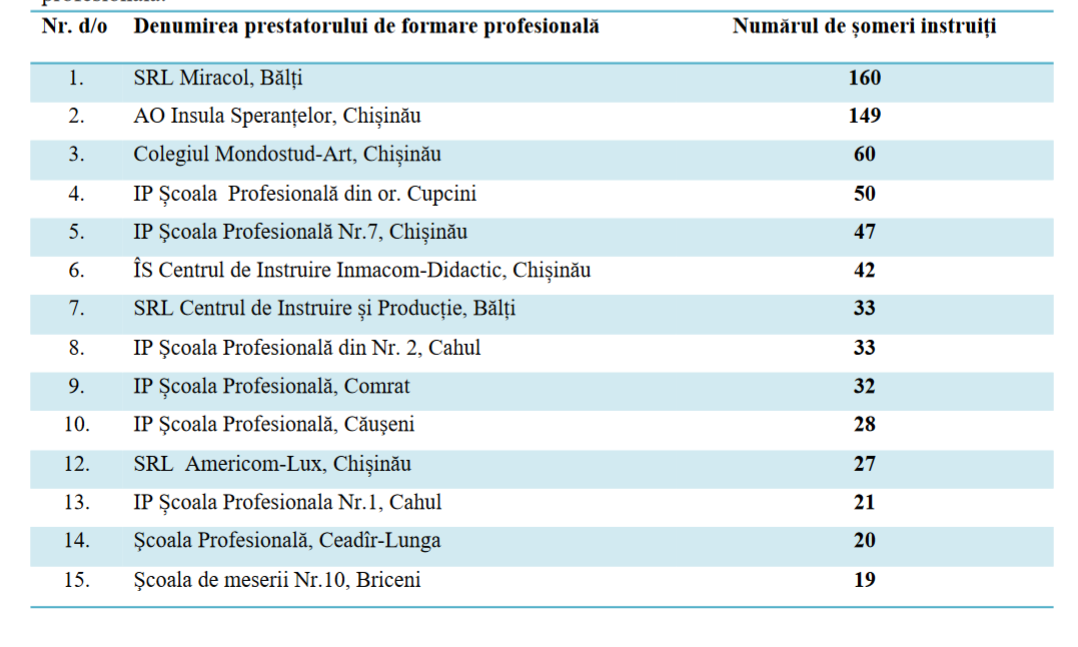 În 2024, au fost contactate 24 de instituții de învățământ din diverse localități din republică, comparativ cu 20 de instituții în 2023. Printre principale provocări întâmpinate de instituțiile ÎPT sunt:Programele finanțate de ANOFM sunt mult mai scurte decât programele obișnuite din ÎPT. De exemplu, în industria ușoară, studiile de croitor durează 4 ani, cusător - 3 ani, frizer - 2 ani. Pe când programele accesate în baza voucherelor de formare profesională au durate de doar 3-6 luni. Aceasta presupune că ele au un conținut mai comprimat și sunt desfășurate pentru grupuri separat formate în acest scop.Costurile financiare și de timp pentru ÎPT în vederea acreditării programelor de formare profesională continuă sunt considerabile. Instituțiile plătesc o taxă de 15.000 lei pentru acreditarea programelor. „Ne-am propus să facem cursuri și ne-am oprit, e foarte greu să treci acreditarea: e foarte greu, multă documentație pe hârtie, am lucrat zi și noapte un an de zile.”Suma pentru voucher pentru persoana cu dizabilități ar trebuie să fie mai mare, de exemplu, să fie incluse costurile pentru interpret. 3. CONCLUZII ȘI RECOMANDĂRI Aprobarea unui cadru regulatoriu pentru educația incluzivă în ÎPT (în baza Reperelor metodologice) și privind finanțarea acesteia din bugetul de statObiectivele și activitățile prevăzute în Programul educației incluzive pentru anii 2024 – 2027, pentru asigurarea educației incluzive în ÎPT, acoperă principalele probleme existente. Provocarea fiind implementarea activităților propuse, soluțiile concrete vor fi recomandate pentru modelul de incluziune a copiilor cu dizabilități în ÎPT și modalitățile de asigurare a asistenței individualizate oferite (cadrul didactic de sprijin, interpret, tehnologii asistive), în baza nevoilor individuale.ÎPT nu beneficiază de resurse financiare pentru asigurarea suportului copiilor și elevilor în procesul de incluziune. Pentru această treaptă, nu sunt reglementări clare de bugetare a educației incluzive. Nu sunt reglementări de bugetare a educației incluzive nici la treapta de învățământ universitar.  Implementarea de servicii de suport specializate și instruirea personalului ÎPTAlocarea de  resurse pentru a stabili servicii de sprijin dedicate pentru studenții cu dizabilități, inclusiv cadru didactic de sprijin,  interpreți în limbajul semnelor, acces la tehnologii de asistență. Extinderea programelor de formare de sensibilizare pentru educatori și personal, pentru a promova o cultură a incluziunii și a combate stigmatizarea și discriminarea. Încurajarea participării elevilor cu dizabilități la activități extra curriculare și programe de sprijin de la egal la egal pentru a promova integrarea socială.Programe de orientare profesională în cadrul instituțiilor gimnaziale. Oferirea suportului pentru persoane cu diverse tipuri de dizabilități - să fie testat, ajuta să aleagă domeniul, meseria (poate aspira în funcție de abilitățile pe care le are). Părinții spun „unde îl ia, acolo îl dau”, principalul să-l ia, scopul este de a câștiga pâine. Îmbunătățirea accesibilității instituțiilor ÎTPSă fie acordată prioritate modernizărilor infrastructurii pentru a face școlile profesionale mai accesibile pentru elevii cu dizabilități. Aceasta include instalarea de rampe/ascensoare, grupuri sanitare accesibile, indicatoare și marcaje tactile. Un posibil proiect ar fi un program de granturi anunțat de MEC, la care ar putea aplica instituțiile educaționale care au elevi cu dizabilități.  Promovarea practicilor incluzive în rândul angajatorilor În cadrul interviurilor, instituțiile ÎPT au exprimat de mai multe ori opinia că rezultatul final nu este atins. Persoanele cu dizabilități care absolvesc instituțiile de ÎPT în unele cazuri nu se pot angaja. Din acest motiv sunt necesare activități de stimulare, măsuri afirmative pentru angajatori pentru a-i încuraja să angajeze persoane cu dizabilități. Ar trebui susținute  proiecte de antreprenoriat social, întreprinderi de inserție, ateliere protejate (de exemplu, la SOS AUTISM, copii confecționează lumânări, lucrări din lut etc).Este nevoie de lucru și cu angajatorii, companiile unde elevii ÎPT fac orele de practică, deoarece au fost cazuri când întreprinderile nu au vrut să ia elevii unei instituții ÎPT la practică, când au aflat că sunt cu dizabilități. Sistemul ÎPT necesită modernizare din perspectiva incluziunii educaționale. Per general, în prezent, el încă nu asigură accesul și calitatea serviciilor educaționale prestate copiilor cu dizabilități, în special pentru copii cu dizabilități senzoriale și mintale, pentru a asigura dreptul acestora de a alege o meserie conform preferințelor individuale și potențialului pe care îl posedă. În consecință, cresc riscurile evoluției sociale nefaste a tinerilor cu CES care, de cele mai dese ori, își încheie la această etapă traseul educațional, în timp ce posibilitățile lor de angajare în câmpul muncii și de incluziune în viața comunității scad dramatic.Asigurarea accesului egal la educație pentru persoanele cu dizabilități în școlile profesionale nu este doar un imperativ moral, ci și esențial pentru promovarea unei societăți și a unei forțe de muncă mai incluzive. Prin abordarea provocărilor evidențiate și prin implementarea strategiilor recomandate, Moldova poate face pași semnificativi spre crearea unui mediu educațional mai incluziv și mai favorabil pentru toți elevii, indiferent de abilitățile acestora. Prin astfel de eforturi concertate, putem debloca cu adevărat întregul potențial al fiecărui individ și putem construi un viitor mai echitabil pentru toți.